Minehead Motor Club would like to invite members of Camel Vale MC to the 51st running of the Derek Merson Exmoor Clouds Classic Trial, being held on the 4th of September. Following the successful 50th running of the event last year, in Headon & Periton Woods, we are delighted to announce that the Exmoor Clouds returns to a full road trial this year, open to entries on 2, 3 and 4 wheels. After the landmark event last year, a new organising team has come forward, ready to take the Exmoor Clouds into its next 50 years. The event will return to its base at The Rest & Be Thankful Inn, at Wheddon Cross, from where competitors will head out on a route of approximately 75 miles across West Somerset and Exmoor, taking in around 15 sections and 2 Special Tests. The new team have worked hard to bring together a mix of new sections, while reviving some classic hills that were once cornerstones of the Exmoor Clouds in years gone by.  Entries can be made on the appropriate form and be either posted or emailed. Alternatively, if you would like a set of regs sent in the post, contact Event Secretary Norton Selwood on 07949 926621. We hope you can come and join us for a day’s motorsport in the September sunshine! (Regs will be available on the ACTC website from the 6th of July. www.actc.org.uk )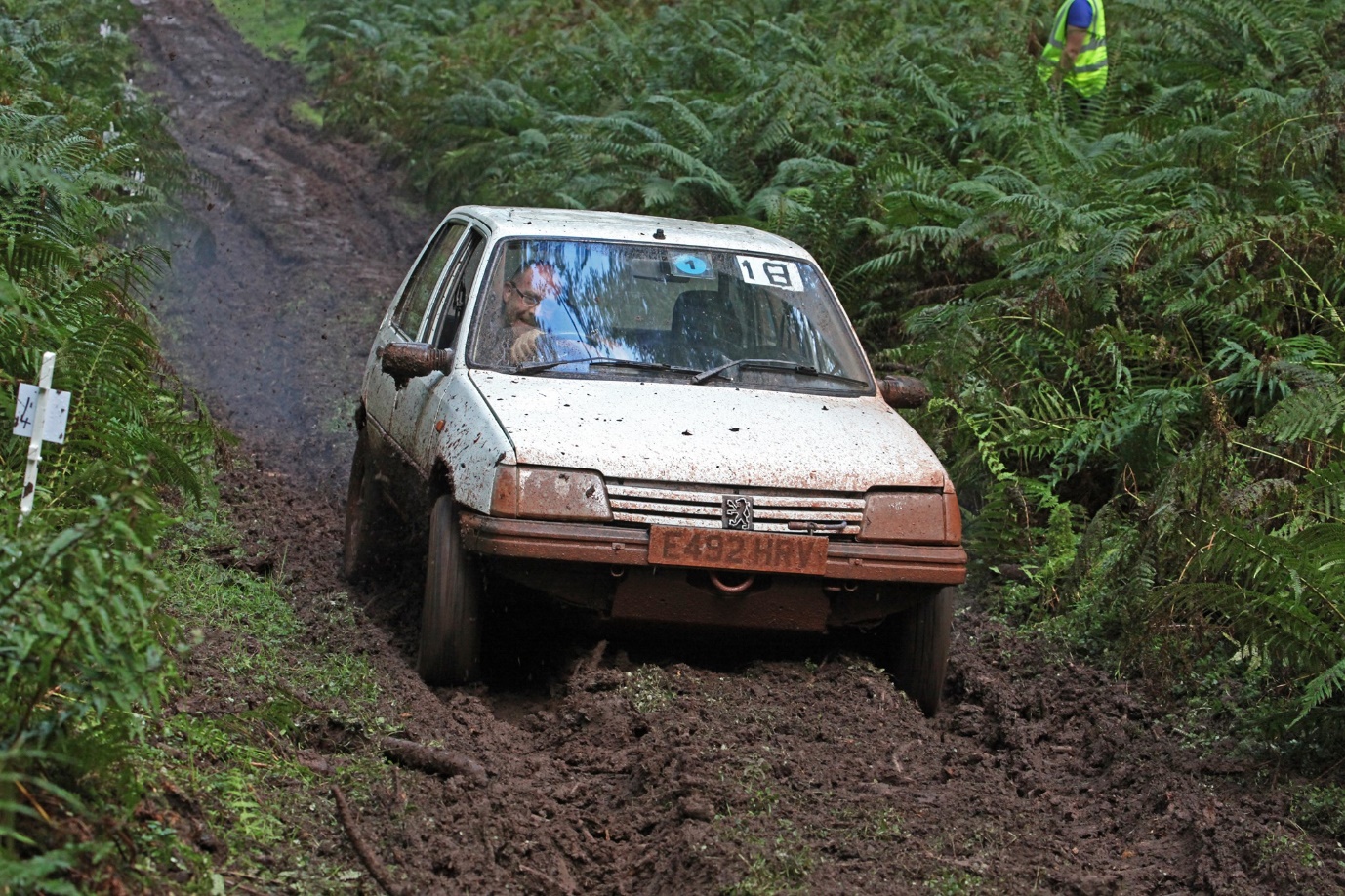 